2018 AVQA Quilt Show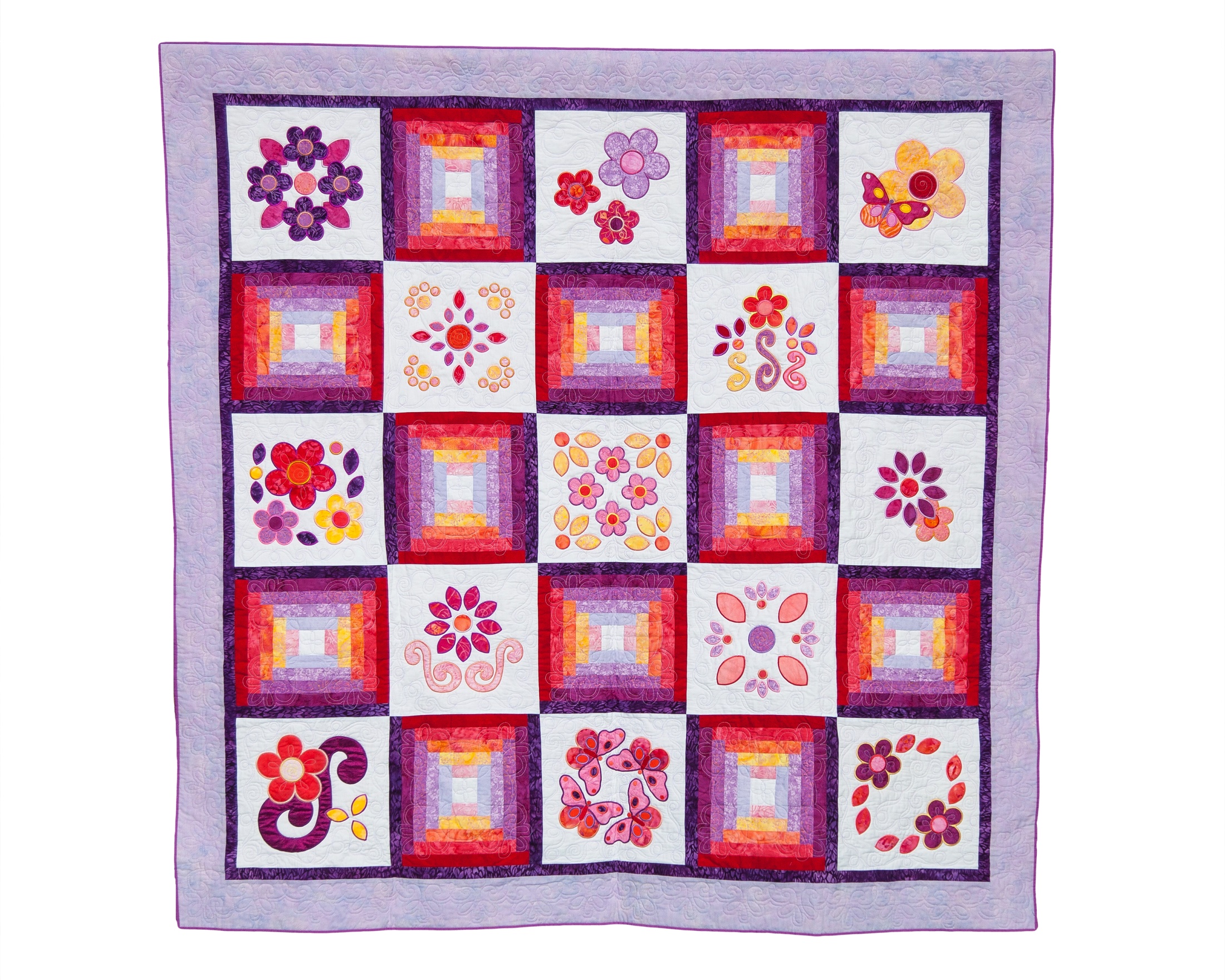 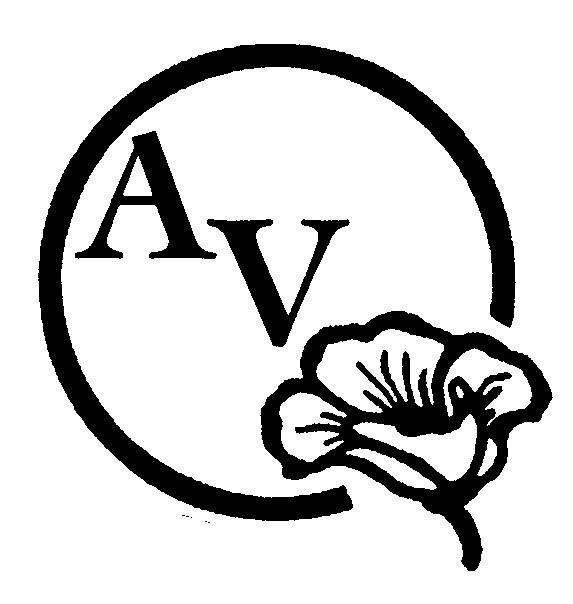 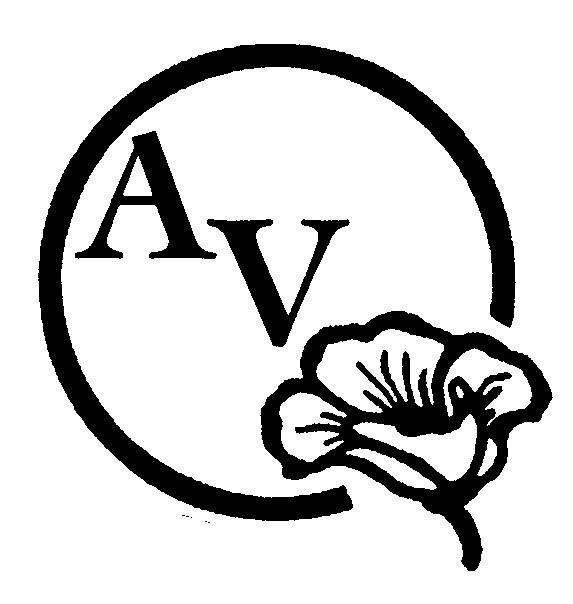 “Floral Picnic”ENTRANT’s NAME:  Phone Number:						Email:Quilt Title:  Pattern name and/or source:  Size: (Width x Length in inches):  		Year Completed:  Is this your first time entering a quilt in AVQA?			 Yes	 NoConstruction Technique:						Quilting Technique:		Quilted by:  Quilt available for purchase?			 Yes	 NoAsking Price:	Comments:  Please delete these instructions in red when you write a paragraph and tell us about your quilt!  Where did you find the pattern or inspiration?  What techniques did you use:  What type of thread, batting or embellishment did you use?  Does this quilt have a story?  What would you like to tell the person who is looking at your quilt?  I have read and understand the Quilt Show Entry Rules.  I also understand that liability insurance is the sole responsibility of the entrant.  If offering my quilt for sale, I acknowledge that the guild will receive 10% of the asking price.SIGNATURE OF ENTRANT*: 	___________________________________DATE:  ___________________* signature not required if submitted electronically – email transmission will signify agreement.EMAIL FORM TO:  vettequilter@gmail.com ******************************************************************************************************To be completed by AVQA:QUILT NUMBER:  ________________	JUDGING CATEGORY:   ___________________________________________2018 AVQA QUILT SHOW ENTRY RULES & JUDGING GUIDELINES1.  AVQA MEMBERS current as of January 1, 2018 may enter quilts for judging or exhibition only.  AVQA  MEMBERS who join after January 1, 2018 may enter for exhibition only.2.  Quilts judged in previous AVQA shows cannot be entered again, except by invitation or exhibition, only.3.  Entrant must be the maker of the entry to be judged. 4.  Multiple entries by the same entrant will be hung as space permits.5.  Each quilt entry requires a separate entry form with a photograph attached. The photograph may be of a quilt in progress (unfinished).   Photo can be taken at the April meeting during the break.  6.  DEADLINE FOR REGISTRATION IS THURSDAY, APRIL 12th.  Entry forms will be published in the newsletter and electronic forms will be on the AVQA website.  Forms will also be available at Guild meetings.  WE NEED YOUR ENTRY FORMS BY APRIL 12TH. 7.  Quilts must be finished, clean, and free of odors and pet hair.  8.  A four-inch sleeve is required on all quilts except small quilts.  Quilts wider than 110 inches cannot be hung on AVQA quilt stands unless folded and draped over the rod.  9.  All quilts should have a cloth label sewn on the back.  The entrant's name and the quilt's name should be included.  Names on the quilts will be covered during judging.  10.  Quilts that are to be judged must be delivered to the Lancaster United Methodist Church, 918 West Avenue J, Lancaster on Thursday, May 17, 2018, between the hours of 8:00 a.m. and 10:00 a.m. only.  Exhibit Only quilts may be delivered during that time or to the Antelope Valley Fair Grounds Friday, May 18th, between 10:00 a.m. and 2:00 p.m.  Receipts will be provided with each entry.  Alternate check-in arrangements may be made by contacting Sue Jacobsen.11.  The facility will be closed during the "take down" process of the show to all except those who are working.  12.  Quilts may be picked up at the checkout station between 5:00 p.m. and 6:00 p.m. on Sunday, May 20th.  BRING YOUR RECEIPT.  For security purposes, entries may only be removed from the facility through the checkout station. JUDGED QUILTS GUIDELINES:  Judges reserve the right to move, split, or combine categories dependent on number of entries received.    PIECED QUILT:  A quilt is considered to be pieced if the piecing is predominant over all other techniques.  APPLIQUED QUILT:  A quilt is considered to be machine appliqued if both machine and hand applique techniques are used.  A quilt is considered to be hand appliqued when ALL of the applique work is done by hand. MIXED TECHNIQUES QUILT:  A combination of appliqué and piecing techniques are used to form the quilt top.  Both techniques must contribute to the over-all design.  The quilt must contain a noticeable & significant amount of both.GROUP QUILT:  A quilt with a top that has been constructed by two or more people.  Examples of this type of quilt are round robin, block exchange, or a quilt made by a friendship circle. SPECIALTY TECHNIQUES:  Machine or hand quilted entries using predominantly specialty techniques such as cross stitch, embroidery including redwork, stenciling, painting, trapunto, whole cloth, crazy quilting, cathedral window, yo-yo, and rag quilts. This includes quilts that do not fit into the Applique or Pieced categories, and include quilts made using innovative techniques of construction, design and embellishment such as used in pictorial quilts, abstract quilts, Snippets, and quilts of original design using innovative piecing or applique techniques. WEARABLE ART/OTHER Wearable Art:  the piece must be intended to be worn as a garment or fashion accessory, i.e., hat, belt, purse, vest, scarf.   The item must contain recognizable quilting.   Other:  this can include quilted items such as pillows, placemats, table runners, dolls and other stitched toys, tree skirts, Christmas stockings, sewing machine covers, and tea cozies. FIRST TIME ENTRANT:  This is the first time the member has entered a quilt for judging in an AVQA quilt show.* If you have questions regarding categories, contact Sue Jacobsen (vettequilter@gmail.com, text or phone 661-609-8326)